Российская Федерация Иркутская областьМуниципальное бюджетное дошкольное образовательное учреждение«Детский сад комбинированного вида № 46»Муниципального образования города Братска665709, Иркутская область, г. Братск, п. Энергетик, ул. Холоднова,7 Телефон, факс(3953) 37-63-42Адаптационная программа  по формированию  педагогической компетентности педагогов для внедрения  в образовательную деятельность проектной технологии  в соответствии ФГОС ДО.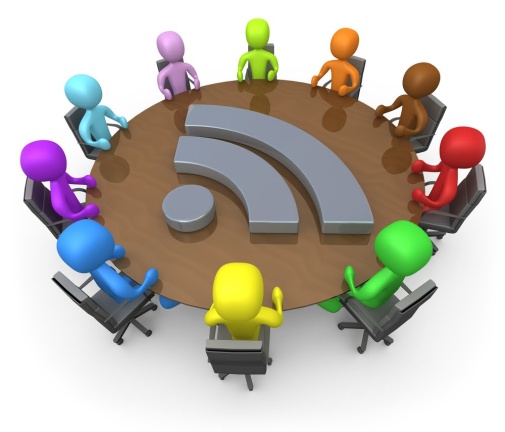   Автор:                                                                     Карпенко Нина Адамовна                                                                     старший воспитатель                                                                     МБДОУ «ДСКВ №46»	                                                          Высшая  квалификационная категорияБратск -2021 гСодержание программы:  1. Пояснительная записка………………………………………………………………………3  2. Содержание программы………………………………………………………………….....5  3. Тематический план…………………………………………………………………………..8  4.Диагностика………………………………………………………………………………….19  5.Список используемой литературы  6. Приложение…………………………………………………………………………………22       "Сегодня идти в ногу со временем - значит отставать.
Его надо опережать. Увидьте себя в будущем.
А если увидели, то постройте его."
/В.Н. Просвиркин/                                                   Пояснительная запискаРеализация федеральных государственных образовательных стандартов вызвала необходимость усилить методическую работу с педагогическими кадрами, призванными осуществлять воспитательно-образовательный процесс, в стремительно изменяющихся условиях. Интенсивное обновление, модернизация всех компонентов образовательного процесса подняли планку профессиональных требований к педагогам. Сегодня в дошкольных учреждениях востребован педагог – новатор, педагог – исследователь, поэтому всё более широкий круг педагогов – практиков включается в активную поисковую, инновационную деятельность. Ключевым вопросом модернизации  образования является повышение его качества, приведение в соответствие с мировыми стандартами. В документах, определяющих развитие системы образования в Российской Федерации, отмечается потребность усиления внимания государства и общества к такой важной подсистеме, как дошкольное образование. На современном этапе в связи с введением в действие Федерального государственного образовательного стандарта (ФГОС), Федеральных государственных требований к структуре основной общеобразовательной программы дошкольного образования возникла необходимость  обновления и повышения качества дошкольного образования, введения программно-методического обеспечения дошкольного образования нового поколения, направленное на выявление и развитие творческих и познавательных способностей детей, а так же выравнивание стартовых возможностей выпускников дошкольных образовательных учреждений при переходе на новый возрастной этап систематического обучения в школе. Огромными способностями повышения качества образования обладает организация и внедрение в педагогическую практику образовательных учреждений инновационной деятельности. Сегодня в сфере образования выделяется большое число инноваций различного характера, направленности и значимости, внедряются новшества в организацию и содержание, методику и технологию преподавания. Инновации определяют новые методы, формы, средства, технологии, использующиеся в педагогической практике, ориентированные на личность ребёнка, на развитие его способностей. Инновационные преобразования приобретают системный характер.  Поиск новых форм работы привел к тому, что в практике дошкольного учреждения стал широко использоваться метод проектной деятельности. Метод проектов - совокупность учебно-познавательных приемов, которые позволяют решить ту или иную проблему в результате самостоятельных действий обучающихся, с обязательной презентацией этих результатов.  В основу метода проектов заложена идея о направленности познавательной деятельности дошкольников на результат, который достигается в процессе совместной работы педагога, детей над определенной практической проблемой (темой). Решить проблему или работать над проектом в данном случае значит - применить необходимые знания и умения из различных разделов образовательной программы дошкольников и получить ощутимый результат. Применительно к детскому саду проект это специально организованный воспитателем и самостоятельно выполняемый воспитанниками комплекс действий, направленных на разрешение проблемной ситуации и завершающихся созданием творческого продукта. Особенностью проектной деятельности в дошкольной системе образования является то, что ребенок еще не может самостоятельно найти противоречия в окружающем, сформулировать проблему и определить цель (замысел), поэтому проекты в детском саду носят, как правило, обучающий характер. Дошкольники по своему психофизиологическому развитию еще не способны самостоятельно от начала до конца создать собственный проект, следовательно, обучение необходимым умениям и навыкам является основной задачей воспитателей. Проектная деятельность в воспитательно-образовательном процессе ДОУ носит характер сотрудничества, в котором принимают участие и дети и педагоги ДОУ, а также родители, которые могут быть не только источниками информации, реальной помощи и поддержки ребенку и педагогу в процессе работы над проектом, но и стать непосредственными участниками образовательного процесса. Таким образом, без внедрения новых идей и технологий в работе ДОУ невозможно реформирование всей системы дошкольного образования. Развитие образовательных систем происходит благодаря тому, что создаются, распространяются и осваиваются новшества.Актуальность программыАктуальность проектной деятельности в настоящее время обусловлена рядом причин. В условиях модернизации отечественного образования, российские дошкольные образовательные учреждения активно перестраивают собственную работу в соответствии с новым регламентирующим документом - «Федеральным государственным образовательным стандартом дошкольного образования». П.1.2. реализация Программы в формах, специфических для детей данной возрастной группы, прежде всего в форме игры, познавательно-исследовательской деятельности…/приказ Минобр науки РФ №1155 «ФГОС ДО» от 14.11.2013г. Реформирование системы образования, демократизация и гуманизация этой важной для общества социальной сферы требуют нового подхода как к организации воспитательно-образовательного процесса в ДОУ, так и к системе её планирования. Так как современные тенденции и стремительные перемены в социуме приводят к осознанию того, что современные дети должны знать и уметь много больше, чем их сверстники 10 -15 лет назад, увеличивается число дошкольников, не желающих идти в школу, снизилась положительная мотивация к занятиям. ФГОС ДО предусматривает изменение форм и методов образовательной деятельности, интеграцию образовательных областей при организации обучения дошкольников. А п. 3.2.5. части  «Требования к условиям реализации ООП» предполагает использование метод проекта, который делает образовательную систему ДОУ открытой и доступной для активного участия родителей. Низкий уровень осведомлённости педагогов об особенностях проектного метода; нежелание воспитателей отступать от сложившейся стереотипной системы занятий в детском саду; недостаточная оснащённость предметной среды в дошкольном учреждении для реализации творческих проектов; низкая мотивация родителей на активное участие в жизни детского сада. Таким образом, актуальность и востребованность проектной технологии в ДОУ обусловлена как современными требованиями, так и потребностями детей и педагогов в современном качестве образовательной деятельности. Поэтому возникла необходимость для создания данной программы.   Программа рассчитана на учебный год.                                                                             Направленность программы:Это построение единой содержательной линии, обеспечивающей включение проектного метода в образовательный процесс; корректирование планирования, представив проектный метод в следующих образовательных областях – физическое развитие, познавательное развитие, речевое, социально – коммуникативное развитие, художественно-эстетическое развитие.Цель программы: развитие у педагогов ДОУ  профессиональных умений прогнозирования, моделирования, социального проектирования.Задачи: 1. Разработать систему методической работы в ДОУ, способствующую повышению профессиональной компетентности педагогов по вопросам организации воспитательно-образовательного процесса с использованием технологии проектирования.2.Формирование мотивационной готовности у всех участников образовательного процесса к апробации новых форм, видов и содержания детской деятельности. 3. Совершенствование профессионального уровня педагогов через использование творческих форм активации и осмысления своей педагогической деятельности. 4. Стимулирование и поддержка инновационной педагогической деятельности ДОУ. Практическая значимость:·         повышение качества образовательного процесса за счет внедрения новых инноваций - проектной  технологии;·         создание методической копилки по данной теме;·         овладение педагогами знаниями и проявление индивидуальности через организацию творческой деятельности с детьми;Категория слушателей: воспитатели,  специалисты ДОУ.                                             Формы работы: консультации, семинары - практикумы ,  деловая игра, викторина,  использование ИКТ, сиквейн,  слайд-шоу,  мастер - классы. Режим занятий: два занятия в месяц в соответствии с учебным планом.  Программа рассчитана на один учебный год.                                                                                   Форма итогового контроля: программа  методического   сопровождения внедрения  технологии проектной деятельности  в практику; инструкции и рекомендации для воспитателей по внедрению в работу проектного метода; участие в конференциях и семинарах разного уровня; представление опыта проектирования образовательной деятельности на сайтах Интернета; педагогические проекты педагогов;  лэпбуки по теме проектов; создание фильма «От проекта к успеху».Ожидаемые результаты:- внедрение в практику проектной технологии, предъявляет к педагогу определенные требования, как к творческой личности: - повышение  профессионального уровня педагогов и степень их вовлеченности в деятельность; - сплочение педагогического  коллектива; - формирование профессионального взаимодействия педагогов с детьми дошкольного возраста, которое основывается на: субъектном отношении педагога к ребенку; - определение  индивидуального подхода с  учетом зоны ближайшего развития ребенка; определяет  мотивации; - формирование доброжелательное отношение к ребенку; - развитие системы продуктивного взаимодействия между участниками образовательного процесса (дети вовлекают в проект родителей, общаются между собой и с воспитателем, а при педагогическом проектировании общаются между собой все участники образовательного пространства детского сада); - создание продукта, который можно предъявить социуму (возрастает уровень их оригинальности и социальной значимости, что способствует более успешному позиционированию детского сада).Контрольно-диагностическая деятельность с педагогическими кадрами по обучению проектной деятельности:повышение  профессиональной  компетентности  педагогов;формирование исследовательских и аналитических навыков у педагогов;определение уровня: знаний и умений педагогов по применению метода проектов в образовательном процессе; включенности педагогов в проектную деятельность; обобщение и распространение опыта; анализ педагогом резерва своих профессиональных возможностей и предполагаемых затруднений, а также заинтересованности коллег темой проекта;выявление интереса и уровня знаний  по теме проекта;сотрудничество педагогов и воспитанников осуществляется на партнерских условиях;участие в конкурсах профессионального мастерства педагогов ДОУ.Учебно – тематическое   планирование программы «От проекта к успеху»Список используемой литературы: ФГОС СПО: Федеральный Государственный Образовательный Стандарт Среднего Профессионального Образования по специальности 050144 Дошкольное образование. [Текст]. – М.: Издательство стандартов, 2009. – 43 с.Веракса Н.Е., Веракса А.Н. Проектная деятельность дошкольников: Пособие для педагогов дошкольных учреждений. Для работы с детьми 5-7 лет.  – М.: Мозаика-Синтез -  2010. – 112 с.Иванов Д.А. Компетентностный подход в образовании. Проблемы, понятия, инструментарий: учебно-методическое пособие [Текст] / Д.А. Иванов, К.Г. Митрофанов, О.В. Соколова. – М.: АПК и ПРО, 2003. – 101 с.Киселева Л.С. и др. Проектный метод в деятельности дошкольного учреждения: Пособие для руководителей и практических работников ДОУ/ авт.-сост. Киселева Л.С., Данилина Т.А., Лагода Т.С. М.: АРКТИ, 2003 - 96.Микляева Н.В. Инновации в детском саду. Пособие для воспитателей [Текст] / Н.В. Микляева. – М.: Айрис-пресс, 2008. – 160 с.Ожегов С.И. Толковый словарь русского языка [Текст] / С.И. Ожегов, Л.И. Скворцов – М.: Оникс, 2010. – 736 с.ПРИЛОЖЕНИЕПриложение 1Карта  оценки профессиональной деятельности воспитателя в условиях внедрения и реализации  ФГОСДеятельность воспитателя  и его  качества  оцениваются  по 4 -х балльной системе:4 – данное качество ярко выражено
3 – данное качество сформировано в достаточной степени
2 – данное качество имеет место
1 – сформировано в минимальной степени или не сформировано вовсеСтепень выраженности качества отмечается знаком + в одной из четырёх графПриложение 2Анкета для самодиагностики способности воспитателя к саморазвитиюОценочная система результатов:5 баллов – данное утверждение полностью соответствует действительности;4 балла – скорее не соответствует, чем нет;3 балла – и да, и нет;2 балла – скорее не соответствует;1 балла – не соответствует.Вопросы анкеты:Я стремлюсь изучать себя;Я оставляю время для развития, как бы ни был занят работой и домашними делами;Возникающие препятствия стимулируют мою активность;Я ищу обратную связь, так как это помогает мне узнать и оценить себя;Я рефлексирую свою деятельность, выделяя на это специальное время;Я анализирую свои чувства и опыт;Я много читаю;Я широко дискутирую по интересующим меня вопросов;Я верю в свои возможности;Я стремлюсь быть более открытым;Я осознаю то влияние, которое оказывают на меня окружающие люди;Я управляю своим профессиональным развитием и получаю положительные результаты;Я получаю удовольствие от освоения нового;Возрастающая ответственность не пугает меня;Я положительнее бы отнесся к моему продвижению по службе.Оценка и ее критерии:75-55 баллов – активное саморазвитие;54-36 баллов – отсутствует сложившаяся система саморазвития, ориентация на развитие зависит от различных условий;35-15 баллов – остановившееся саморазвитие.Приложение 3Оценка уровня активности воспитателя в работеПриложение 4Анкета определения интереса и мотивации педагогического проектирования.Примечание. Отметьте в каждом вопросе вариант ответа.За каждый ответ:Да – 1 баллИногда – 0,5 баллаНет 0 балловКлюч .Высокий уровень интереса и мотивации – 12-15 балловСредний – 8-11 балловНизкий – менее 8 балловПриложение 5 Консультация для педагогов«Проектирование как компонент профессиональной деятельности педагогов ДОУ»Достижение качества в системе дошкольного образования требует от педагогов пересмотра подходов к планированию и перехода на научные основы моделирования и прогнозирования своей деятельности. Это возможно, так как в компетенцию педагога входят способности планировать и проектировать деятельность с детьми, направленную на достижение  конкретных результатов. Следовательно, возникает необходимость совершенствования проектировочных умений, способствующих разработке программ, планов, подбора средств решения проектировочных задач. Однако для успешной проектной деятельности в образовательном процессе требуется серьезная подготовка педагогов к организации проектирования, дидактическое, методическое и материально-техническое обеспечение.Управленческая деятельность по развитию проектной культуры педагогов в нашем дошкольном учреждении осуществляется в режиме постоянно нарастающей активности корпоративной творческой работы, где мы рассматриваем проектную деятельность педагогов как метод развивающего обучения и самообразования, как форму организации образовательной работы с детьми, как средство повышения компетентности, качества образования и как обязательную деятельность для всех педагогов. С этой целью нами разработана и реализуется модель управления процессом развития проектной культуры педагогов.1 компонент модели направлен на создание условий для инновационных процессов в ДОУ:Орагнизационно-управленческие: оптимизация механизма мотивации и стимулирования инновационной деятельности педагогов;Методические:  проведение обучающих семинаров с педагогами (например, «Теоретические основы проектной деятельности») и т.д.2 компонент модели направлен на формирование позитивного отношения педагогов к проектной деятельности . это значит на проявление инициативы, энтузиазма, обязательности в выполнении работы в соответствии с установленным планом и графиком.В рамках этого компонента предусмотрены такие формы работы: формирование проектных групп, работа педагогов с профессиограммой, с инициативной картой и т.д.3 компонент  модели направлен на выработку исследовательских умений в определенной последовательности действий (постановка проблемы, цели, сбор и обработка информации, проведение экспериментов, прогнозирование результатов, анализ полученных результатов).В рамках этого компонента используются следующие формы работы: мастер-класс, консультации, практикумы, игровые ситуации,  работа с источниками.4 компонент модели это - организация непосредственно проектной деятельности педагогов. Она включает в себя разработку мини-проектов, темы которых выбираются самостоятельно в зависимости от творческого направления деятельности педагога и событий сообщества ДОУ в установленной последовательности действий, постановка целей; структурирование содержательной части проекта (этапы); поиск способов оформления конечных результатов (продуктов) проекта и их экспертиза, мониторинг качества реализуемых проектов. Формы работы: семинар-практикум, мозговой штурм, деятельность проектных групп, проведение открытых мероприятий и т.д.5 компонент модели  - обучение технологии организации и проведения презентаций, защиты проектов.Эту работу мы считаем важной, так как предоставляется педагогам возможность для публичного выступления, самовыражения, осознания ими технологии проектной деятельности, предусматривается обучение педагогов умению презентовать себя и свою работу.Наиболее эффективными на наш взгляд, являются такие формы работы: деловые игры, практикумы по изготовлению буклетов с использованием НИТ, составлению портфолио сценария проекта, построение видеопрезентаций и т.д.6 компонент модели  управления направлен на осмысление реализации проекта, подведение итоговых, материальных результатов, их презентация (видеофильм, альбом, газета и т.д.); формулирование выводов, выявление проблем, прогнозирование путей их решения, распространение опыта (публикации, выступления на метод. мероприятиях, и т.д.). Наиболее приемлемыми считаем следующие формы работы: консультации, выставки, анкетирование и т.д.Данная модель рассчитана на выполнение правил успешной проектной деятельности (по Т.И.Шамановой):В команде нет лидеров.Все члены команды равны.Команды не соревнуются.Все члены команды должны получать удовольствие от общения друг с другом и от того, что они вместе выполняют проектное задание.Каждый должен получать удовольствие от чувства уверенности в себе.Все должны проявлять активность и вносить свой вклад в общее дело.Не должно быть так называемых «спящих партнеров».Ответственность за конечный результат несут все члены команды, выполняющие проектной задание.В целях определения эффективности функционирования модели мы применяем следующие критерии (В.С.Близнецова):способность педагога к профессиональному развитию на основе проектирования собственной стратегии своего профессионального роста;умение работать в творческом режиме, интегрируя свою деятельность с деятельностью коллег в рамках избранной темы;участие в разработке и реализации интерактивных форм повышения профессионального мастерства;выбор эффективных форм обобщения и презентации опыта своей работы;овладение навыками введения мониторинга по реализации проектных мероприятий совершенствование своей педагогической деятельности;переход на более высокую ступень профессионального мастерства.Реализацию данной модели управления процессом развития проектной культуры педагогов мы считаем эффективной, так как:Произошли качественные изменения отношений в детско-взрослом сообществе ДОУ (открытость, консолидация, сплоченность);Имеет место положительная динамика уровня проектной культуры педагогов;Имеет место востребованность опыта работы ДОУ в данном направлении деятельности (районный семинар);Разработаны и успешно реализованы следующие проекты: «Семья+», «Мышкин дом», «АБВГДейка», «Музыкальный калейдоскоп», «Мы выбираем здоровье» и т д.;Преобразилась развивающая среда, появились мини-музеи, выставки детских и семейных работ, коллекции;Преумножились традиции детского сада (проведение конференций, фестивалей, шоу-программ, социально-игровых проектов по социально-значимым событиям города, района);Проектный метод органично вписался в работу педагогов.Таким образом,  управление процессом развития у педагогов проектной культуры способствует сплочению педагогического коллектива, гармонизации отношений с воспитанниками и их родителями, повышению качества профессионально-личностного потенциала, уровня квалификации и профессионализма педагогов ДОУ.Консультация «Проективные умения как компонент профессиональной компетентности будущего специалиста в области дошкольного образования»Педагогическое образование, являясь составной частью системы образования России, решает актуальную задачу кадрового обеспечения. современный специалист призван стать носителем идей обновления на основе сохранения и приумножения лучших традиций отечественного образования и мирового опыта. Успех проводимой в Российской Федерации модернизации образования во многом зависит от готовности педагогических кадров к ее реализации. Новые условия существования образовательной среды, обновление содержания образования, инновационных форм и методов обучения, все возрастающее требования к качеству образования - все это требует повышения профессиональной компетентности и формирования готовности будущего педагога к выполнению профессиональной деятельности.В «Концепции модернизации образования до 2020 г.» подчеркивается стратегическая цель государственной политики в области образования - повышение доступности качественного образования в соответствии с требованиями инновационного развития экономики и современными потребностями общества. Чтобы реализовать эту цель, нужно не только обновить содержание и технологии образования, но, прежде всего, подготовить педагога, способного решать эти сложные социально-педагогические задачи. Именно поэтому в настоящем федеральном государственном образовательном стандарте среднего профессионального образования по специальности 050144 Дошкольное образование сказано, что будущий воспитатель детей дошкольного возраста должен обладать общими и профессиональными компетенциями, соответствующими основным видам профессиональной деятельности.Традиционно цели образования определялись набором знаний, умений, навыков, которыми должен владеть выпускник. Сегодня такой подход оказался недостаточным. Социуму (профессиональным учебным заведением, производству, семье) нужны выпускники, готовые к включению в дальнейшую жизнедеятельность, способные практически решать встающие перед ними жизненные и профессиональные проблемы. А это во многом зависит не только от полученных ЗУН, а от неких дополнительных качеств, для обозначения которых и употребляется понятия «компетенции» и «компетентности», более соответствующие пониманию современных целей образования.В психолого-педагогической литературе понятия «компетентность» связано с определенным видом деятельности и означает, согласно словарю С.И. Ожегова [4], «осведомленность, авторитетность в какой-либо области», а «компетенция» имеет следующее значение: «Круг полномочий, прав какого-либо лица, органа, круг вопросов, дел, находящихся в чьем-либо ведении». Данные понятия являются взаимодополняемыми и взаимообусловленными понятиями: компетентный человек, не обладающий правомочиями (компетенцией), не может быть в полной мере и в социально-значимых аспектах ее реализовать. Такое понимание находим и в определении А.С. Белкина [2], характеризующего компетенции как совокупность того, чем человек располагает, а компетентность - как совокупность того, чем он владеет.Таким образом, говоря, о профессиональной компетентности педагога можно сказать, что в содержание этого понятия вкладывают личные возможности самого педагога, позволяющие ему самостоятельно и достаточно эффективно решать педагогические задачи. Необходимым для решения тех или иных педагогических задач предполагается знание педагогической теории и готовность применять ее положения на практике. Готовность, на наш взгляд, включает разнообразные виды умений: аналитические, рефлексивные, гностические, конструктивные, коммуникативные, организационные и др. Среди них особое место занимают проективные умения, так как во многом определяют успешность профессиональной деятельности будущего специалиста в области дошкольного образования. Данные умения проявляются в умениях модифицировать общие цели и задачи воспитания, проектировать материальное оснащение образовательного процесса, конструировать занятия, выделять цели и задачи воспитательно-образовательной работы, планировать этапы деятельности, использовать инновационные методические приемы. Предлагаем рассмотреть характеристику проективных умений более детально. Умения осуществлять модифицирование (видоизменение, преобразование чего-либо) общих целей и задач воспитания применительно к конкретной группе детей и к каждому воспитаннику с учетом особенностей его развития. Будущий педагог должен уметь замечать «ростки» нового в развитии ребенка, коллектива и в соответствии с этим организовывать дальнейшую работу. По мере овладения детьми теми или иными умениями (например, освоили один вариант настольно-печатной игры) он будет вноситт в их деятельность изменения и усложнения (предлагает новый вариант игры).Умения проектировать материальное оснащение образовательного процесса, (использование игрушек, поделок оборудования для занятий, труда; выращивание рассады, пересадка комнатных растений; организация выставок художественного творчества детей и их родителей и др.). Будущий специалист в области дошкольного образования должен быть готов данные умения проявить при построении развивающей среды (организованное жизненное пространство, способное обеспечить социально- культурное становление дошкольника, удовлетворить потребности актуального и ближайшего творческого развития ребенка, становление его способностей). Например, он может участвовать в зонировании пространства мобильными средствами - расстановкой мебели и оборудования, использовать помещения спальни и приемной комнаты; создавать условия для реализации принципа активности, обеспечивающих ребёнку возможность двигаться; совместно с детьми достраивать определённые детали интерьера, включать в него крупные игрушки-символы, репродукции картин, фотографии детей, их родителей, братьев, сестёр.Умения конструировать занятия, развлечения, праздники. При конструировании занятий будущий специалист должен уметь определять тип занятия, тему, программное содержание, оборудование и материалы, описывать ход занятия, предусмотрительно готовиться к решению тех или иных трудностей, которые могут возникнуть в процессе выполнения детьми разных видов заданий. Важным моментом при конструировании занятий является учет возможностей каждого ребенка и коллектива детей в целом. При конструировании праздников и развлечений должен указать тему праздника, длительность праздника, подготовить оборудование, распределить роли, раздать костюмы, уточнить дату проведения, составить подробный план сценария.Умения выделять цели и задачи воспитательно-образовательной работы. Цель представляет собой идеальный или реальный предмет сознательного или бессознательного стремления субъекта к финальному результату, на который преднамеренно направлен процесс. Задача - проблемная ситуация с явно заданной целью, которую необходимо достичь. Для того чтобы выделить цели и задачи воспитательно-образовательной работы будущему педагогу ДОУ, прежде всего, необходимо знать их виды. Цели бывают общими и специфическими; задачи образовательными, воспитательными, развивающими. Ещё следует ориентироваться на разделы программы, реализуемой ДОУ, учитывать возрастные и индивидуальные особенности воспитанников; точно сформулировать вид и тему, содержание деятельности, уметь видеть главное в содержании деятельности. Например, тема: «Сравнение. Составление пар», цель: обучение детей старшего дошкольного возраста сравнению; программное содержание (задачи): формировать умение сравнивать группы предметов путем составления пар; развивать представление о равенстве, умение наблюдать, анализировать, сравнивать, делать выводы; воспитывать привычку работать старательно, соблюдать установленные нормы поведения.Умения планировать этапы деятельности. Планирование - это вид умственной деятельности, при котором создается образ потребного будущего, включающий понимание этапов его достижения. Планирование в ДОУ — это заблаговременное рациональное распределение основных видов деятельности детей в течение дня, которое осуществляется в двух обязательных формах, взаимно дополняющих друг друга: в перспективном и календарном. При планировании необходимо учитывать ряд требований: содержание воспитания и обучения, формы организации детской жизни, методы и приемы педагогического воздействия, которые отбираются и отражаются в плане, исходя из целей и задач воспитания: обеспечение разностороннего развития детей с учетом их возрастных и индивидуальных особенностей по основным направлениям - физическому, социально-личностному, познавательно-речевому и художественно-эстетическому. Планирование должно способствовать организации целостного воспитательного процесса. Оно конкретизирует задачи обучения и воспитания на определенный отрезок времени с учетом уже достигнутого уровня развития детского коллектива и отдельных детей. В плане будущим специалистом в области дошкольного образования должны предусматриваться разнообразные виды детской деятельности (с учетом принципа интеграции образовательных областей), определяться основные методы и приемы их организации и руководства детьми. Коллективные формы работы с дошкольниками должны рационально сочетаться с индивидуальными. Большое внимание будущему педагогу следует обратить на формы и методы работы с детьми с особыми образовательными потребностями. Следует помнить, что план обеспечивает системность педагогической работы - установление связи между ее отдельными видами и формами: между содержанием занятий по различным разделам обучения; между занятиями и работой воспитателя с детьми в повседневной жизни; между занятиями, игрой и трудом дошкольников. Все это создает условия для полноценного воспитания и обучения ребенка. План служит руководством к деятельности, если он реален и конкретен, что достигается постановкой в нем определенных задач с учетом уровня развития детей, их интересов, текущих общественных событий, типичных явлений природы.Умения использовать инновационные методические приемы. Инновация (англ. innovation) — это внедренное новшество, обеспечивающее качественный рост эффективности процессов. Новации могут затрагивать принципы образования, формы, методы и средства обучения и воспитания, методы контроля и управления образовательным процессом и т.д. Их особенность заключается в том, что педагогами используется обобщающая идея педагогов-новаторов («отрицание старого», «преобразование старого», «создание нового»). Понятие «новации» относится к разряду терминов, которые начинают активно использоваться тогда, когда происходит изменение этой действительности, перестройка и модернизация функционирующей системы и создание новой. В остальных случаях, когда система обеспечивает достижение стабильно высоких положительных результатов, данный термин практически не используется. На сегодняшний день будущих специалистов дошкольного образования необходимо готовить к использованию в профессиональной деятельности таких инновационных педагогических способов как педагогическая стажировка, дискуссия, участие в совместных играх с детьми, имитационный тренинг, анализ ситуаций-проблем, обсуждение ситуаций-оценок, проигрывание ситуаций-иллюстраций, использование ситуаций-упражнений, оценка конкурентоспособности ДОУ, оценка инновационных потенциалов коллектива, оценка рисков и шансов, оценка эффективности нововведений, «Мозговая атака», метод синектики (методика психологической активизации творчества), организация «фокус-групп», организационно-деловые игры, таблицы решений, сравнение альтернатив, построение дерева принятия решений, метод модернизации, метод экспертных оценок, метод аналогий, создание игровых имитационных моделей, графические модели, методы компьютерного моделирования, методы шоу - технологий, метод презентации, диалогический метод, метод противоречия, метод двухсторонней аргументации, метод «извлечения выводов», метод акцентирования, метод «бумеранга» и др.Важно заметить, что проективные умения у будущих специалистов в области дошкольного образования будут развиваться непосредственно в процессе профессиональной деятельности, главное направить их мотивацию на овладение высоким уровнем развития данных видов умений, что в свою очередь будет соответствовать следующим показателям: специалист будет способен критически анализировать существующие методические рекомендации, уметь логически обоснованно выделять систему целей и задач педагогического процесса; предвидеть результат своей деятельности, планировать ее этапы, находит на этой основе нестандартные методические решения.Итак, будущие специалисты системы дошкольного образования должны владеть набором компетенций, которые в определенной степени будут свидетельствовать об их профессиональной компетентности. Проективные же умения, являясь составной частью профессиональной компетентности будущего педагога, обеспечат практическую применимость сформированных компетенций.Консультация для педагогов«Педагогический проект как форма реализации тематических недель в дошкольном учреждении"В условиях модернизации отечественного образования, российские дошкольные образовательные учреждения активно перестраивают собственную работу в соответствии с новым регламентирующим документом – Федеральными государственными образовательными стандартами дошкольного образования (ФГОС ДО). Интенсивное обновление, модернизация всех компонентов образовательного процесса подняли планку профессиональных требований к педагогам. Сегодня в дошкольных учреждениях востребован педагог – новатор, педагог – исследователь, поэтому всё более широкий круг педагогов – практиков включается в активную поисковую, инновационную деятельность. Одним из эффективных средств решения данных задач педагогический коллектив нашего дошкольного учреждения считает метод педагогического проектирования как одну из форм тематического планирования и организации воспитательно-образовательной работы, влияющую на формирование компетентности педагогов, выработку у них исследовательских умений, развитие креативности, прогнозирования, поиска инновационных средств и, таким образом, повышающую качество образовательного процесса.Для наших педагогов дошкольного учреждения проектная деятельность является способом реализации тематических недель. Переход на тематическое планирование образовательной деятельности позволит часть обучающего материала вынести в совместную деятельность воспитателя с детьми и самостоятельную деятельность детей, что приведёт к реализации деятельностного подхода, и в результате, к улучшению качества образования.В течение последних лет в детском саду используется такая форма организации воспитательно-образовательного процесса как тематический подход или понедельное тематическое планирование. Большое количество важных событий в жизни страны и самого ребенка подсказывают тематику недели. Работа над планом проведения мероприятий – это создание проекта. Если данный проект после апробации оправдывает себя, он внедряется в практику работы всего детского сада.Педагоги сами внесли предложение по включению в конкурсное движение разработку проектов по тематическим неделям.Нами было разработано положение о смотре – конкурсе на лучший педагогический проект, где представлены основные – цель, задачи.Цель: Развитие свободной творческой личности воспитанников. Задачи:- повысить самостоятельную активность, развивать  творческое мышление воспитанников;- совершенствовать педагогическое мастерство воспитателей;- установление партнерских взаимоотношений с семьями воспитанников,  с окружающим социумом путем объединения усилий для развития и воспитания детей.Также творческой группой дошкольного учреждения  были разработаны критерии анализа проекта:- оригинальное название проекта;- вид, тип проекта в соответствии с возрастом детей;- актуальность (целесообразность) проблемы;- изменения в предметно-развивающей среде;- наличие планирования (для педагогов, для детей) – системная паутинка;- спектр участвующих специалистов; - степень взаимодействия с семьей;- степень взаимодействия с социальными партнерами;- «плюсы» и «минусы» проекта; - адекватность выбранной формы презентации;- эффективность результатов;- взаимосвязь со следующим проектом.В феврале - месяце 2013 года, в дошкольном учреждении прошёл смотр – конкурс на лучший педагогический проект, где приняли участие 14 высококвалифицированных педагогов и специалистов. Презентация проектов проходила в музыкальном зале, в торжественной обстановке, где каждый педагог с использованием мультимедиа представлял свой проект.В практике ДОУ педагоги используют различные типы и виды проектов, классификацию проектов. По виду проекты были созданы следующие:- творческие – «Маленькие волшебники»; «Весёлая посуда для Федоры»; «Мастерская Самоделкина»; «Ладушки».- исследовательские  – «Маленькой ёлочке холодно зимой»; «Покорение космоса»; «Я и мой организм»; «Будь здоров малыш!».- игровые - «Мир на кончиках пальцев»; «Все котятки мыли лапки»; «Колокольчик наш звонкий».- информационные  – «Вежливый этикет»; «Скоро в школу мы пойдём»; «Жить – Родине служить».Выбор тем педагогических проектов, стал результат углублённой работы педагогов.В практике нашего дошкольного учреждения используется комплексно – тематическое планирование. Темы многих проектов, реализуемых в ДОУ, сочетаются с темами, предусмотренными программой. Это позволяет достигать высоких результатов в усвоении детьми определенных знаний.Ценность педагогических проектов как формы реализации тематических недель заключается в том, что являясь необычными по форме,  они особенно увлекают детей, побуждая их активно осваивать общечеловеческие ценности. При проведении тематических недель дети получают возможность проявлять большую активность, самостоятельность, инициативу, что создаёт благоприятные условия для развития индивидуальности и позитивных качеств личности.Реализация поставленных задач осуществляется по следующим направлениям: познавательно – речевое, социально – личностное, художественно – эстетическое, физическое и интеграцию образовательных областей  «Познание», «Коммуникация», «Социализация», «Здоровье», «Физическая культура», «Музыка», «Художественное творчество», «Безопасность», «Чтение художественной литературы», «Труд». Интеграция разных образовательных областей – важный сдвиг в структурировании программного материала. Основу организации образовательного процесса составляет комплексно-тематический подход с ведущей игровой деятельностью, а решение программных задач осуществляется в разных формах совместной деятельности взрослых и детей, а также в самостоятельной деятельности детей – это один из основополагающих принципов федеральных требований.Особенностью проектной деятельности в дошкольном учреждении является тесное сотрудничество взрослых (педагогов и родителей) и детей. Объединённые одним общим делом, дети разного возраста находят взаимопонимание, старшие могут поделиться с младшими своим опытом, т.е. создаётся детское сообщество.Предполагаемый результат реализации педагогических проектов:1.Разработка перспективного планирования воспитательно-образовательного процесса на основе принципа тематического планирования.2.Повышение качества образования: получение необходимых знаний, соответствующих возрасту, соблюдение здоровьесберегающих технологий, сформированность умения применять полученные знания в повседневной жизни.Продуктом детско – взрослого взаимодействия станут следующие педагогические мероприятия: интегрированная совместная деятельность с детьми «Путешествие в страну этикета»; развлечение «Детский праздник - это интересно!»; интегрированная совместная деятельность с детьми, родителями «Путешествие в кинотеатр»; коллаж «Сказки для маленьких»; непосредственно образовательная деятельность: «Звёздочка крошка посвяти немножко»; создание фильма «Весёлая посуда для Федоры»; тематический вечер «Жить - Родине служить»; создание и показ мультфильма  на празднике  «Мама солнышко моё».Наши реализованные проекты стали отправной точкой для внедрения в деятельность нашего учреждения технологии проектирования как формы реализации тематических недель, а их защита станет - одной из вариативных форм прохождения педагогами аттестации.Большинство проектов представлены на конкурсах различного уровня: - муниципального уровня: конкурс «Лучший воспитатель муниципального образовательного учреждения», образовательный форум города Братска  – 2012», в номинации  «Воспитатель года», заочной городской практической конференции  проектно – исследовательского общества «Юные творцы» МАУ ООО ДДЮТ;- регионального уровня  – печать в журналах «Созвучие» г. Иркутск, международной научно практической конференции «Актуальные проблемы дошкольного образования» г. Усть-Илимска.В перспективе планируем продолжать инициировать педагогов к использованию технологии проектирования в художественно-эстетическом, нравственно-патриотическом, социально – личностном, физическом и экологическом развитии воспитанников, во взаимодействии с социальными партнёрами, родителями, что позволит изменить стиль работы с детьми:повысить детскую самостоятельность, активность, любознательность, развивать  у детей творческое мышление, умение находить выход из трудной ситуации, становиться увереннее в своих силах, помочь ребенку успешно адаптироваться к изменившейся ситуации школьного обучения, вовлечь родителей и других членов семей в образовательный процесс дошкольного учреждения.Таким образом, проектная деятельность как форма реализации тематических недель в образовательном процессе:способствует развитию  каждого ребёнка как самоценной личности.даёт педагогам возможность саморазвития и самовыражения, что обеспечивает потребность личности идти по ступенькам роста - от проекта к проекту.способствует сплочению педагогического коллектива, гармонизации отношений с воспитанниками и их родителями.Педагогический КВНТема: «Использование проектирования в образовательной деятельности  педагога  ДОУ в соответствии ФГОС ДО»Цель: Способствовать творческому росту молодых педагогов с целью повышения педагогического мастерства;Выявлять и распространять передовой опыт, повышать престиж профессии;совершенствовать педагогику сотрудничества.материалы: критерии  к каждому этапу, оценочные карты для гостей,  репродукции картин, мольберты, карандаши, ватман, краски, восковые мелки, материалы для презентаций. Задачи: 1.Совершенствовать педагогическое мастерство воспитателей;2.Повышать методический уровень;3. Способствовать творческому поиску.Ход КВН:        Педагогический КВН начинается с представления членов жюри.Далее, ведущий объявляет о начале конкурсаУсловия и критерии конкурса:     Каждый пункт оценивается по5-ти балльной системе. И в этом конкурсе, и в последующих, общий балл выводится по сумме всех показателей.I этап конкурса – Задание – визитная карточка команд.В  конкурсе оцениваются:СодержательностьОригинальностьЭмоциональностьТворческая фантазияПриветствие командСвою  визитную карточку представляют:             - команда «Солнышко»               - команда «Дождик» После приветствия (представления команд), члены  жюри дают оценку командам.II этап конкурса – Педагогическая  разминка Цель:             показать свои теоретические и практические знания в области             проектирования;             умения создавать презентации,  пользоваться инструментами и                      командами Power Point. В этом конкурсе оцениваются:Правильность ответовСодержательностьОбщее время команды, затраченное на ответ.    Ведущий предлагает командам конверты с вопросами. Игроки  поочередно достают по одному вопросу и тут же отвечают (всего 2 вопроса – по 1 вопросу  на каждую команду, причем команды могут дополнять друг друга).Назовите типы проектов часто использующихся в дошкольных учреждениях.1.Исследовательско-творческие  (дети экспериментируют, а затем результаты оформляют в виде газет, драматизаций  детского дизайна); 2.ролево-игровые (с элементами творческих игр, когда дети входят в образ персонажей сказки и решают по-своему поставленные проблемы);3.Информационно-практико-ориентированные: дети собирают информацию и реализуют ее, ориентируясь на социальные интересы.4.Творческие (оформление результата в виде детского праздника, детского дизайна,  например – театральная неделя.5.Смешанные типы проектов  - по предметно – содержательной области являются межпредметными, а творческие – моно проектами.   2. Назвать основные этапы проекта.ЦелеполаганиеРазработка проектаВыполнение проектаПодведение итогов   А сейчас, каждой команде предлагается равное количество вопросов, на которые нужно ответить в течение определенного времени.(вопросы зачитываются сперва одной команде, затем другой. Время и  количество правильных ответов фиксирует жюри).  (См.Приложение)Представление командами своих презентаций.  Команды на практике показывают разработанные  проекты  в виде презентаций, с комментариями. Презентации должны быть как в электронном варианте, так и на бумажном носителе.«Колокольчик мой звонкий» и «Мастерская Самоделкина».Распечатанные презентации предоставляются членам жюри для оценивания.                Критерии оцениванияСоответствие критериям, при создании презентации;Содержательность;Оригинальность дизайна;Анимации слайдов.III этап конкурса:   Воспитатель – художник  Цель: показать знания в области  изобразительной деятельности;       Оценивается:   Доступность для детей Креативное мышление  Качество изготовленияКоличество участников  Конкурс состоит из 1задания. Ведущий предлагает командам по 1 конверта с заданиями.  Представители обеих команд выбирают по конверту.              Задание  рассчитано  на 3мин. 1. Дорисуй картину на чистом листе ватмана:-  из геометрических фигур-  из растительных элементов (один участник начинает рисунок, другой продолжает, последний участник команды рассказывает, что получилось).Конкурс  художников проходят  под музыкальное сопровождение.IV этап конкурс а:  задание  «Воспитатель, прояви свою находчивость»                                                          Этот этап включает в себя 2 задания и оценивается по следующим критериям: Оригинальность ответов  Правильность ответов  Скорость ответов Правильность педагогического решения  1-ое задание  4 этапа конкурса  вопросы команд своим соперникам.                (Приложение)В этом конкурсе педагоги должны,  по наводящим вопросам, определить, что находится в «Черном ящике»  ВНИМАНИЕ! Черный ящик! (В черном ящике конверты с вопросами  (Звучит музыка из передачи что? где? когда?)Раньше этот предмет был свинцовым. Вся беда была в том, что он пачкал руки. Он прошёл хорошую стадию своего обновления и доработки. Его наряд растет в Сибири. Им пользуются и взрослые и дети.      (карандаш)В первобытные времена люди об этом предмете слыхом не слыхивали. Затем на помощь к нам пришла железная пластина, которую назвали  «трутом». В 80-е годы в магазинах это был  самый дешевый предмет. (спички)Здесь лежит предмет. Который является символом печали, зла, споров, горечи, из-за него начинались войны. Но это не останавливало, не отталкивало от этого предмета, а наоборот, прельщало. Этот предмет  встречался не только в сказках, но и в мифологии и в христианской легенде.   И так, это …  ( яблоко)Следующий предмет, принадлежал герою сказки. Благодаря ей он заслужил  расположение, дружбу, а затем и любовь царевны – Лебедь.                               Это……(шнурок – снурок)А сейчас, против команд играет родительница  ДОУ №39 Сакула Ольга Викторовна  (Конверт с вопросом)                                                            Вопрос:  Как научить ребенка определять время?                                                 ответ:   Сначала познакомить ребенка с временами года, затем с месяцами, днями, неделями, частями суток,  и только после этого можно  переходить к знакомству с часами (сначала знакомят  с маленькой стрелкой, объясняя её значение, затем с большой. Хорошо  об этом сказано в книге Б.М.Никитина «Ступеньки творчества и развивающие игры»). Пока члены жюри  подводят итоги этого конкурса, команды готовятся, к   следующему,  не менее занимательному, конкурсу.V этап конкурс а. «Воспитатель - артист» (домашнее задание).В этом конкурсе, наши педагоги покажут нам свои качества актерского мастерства. Уважаемое жюри, уважаемые гости, вашему вниманию предоставляются 2 картины.  Каждая команда сейчас выберет одну из картин и…..                    нужно обыграть ситуацию  с текстом:       - «Охотники на привале»       - «Сватовство майора»Команды выбирают по жребию. Идет  подготовка.  Пока команды готовят свои выступления, идет показ видео сюжетов: «Как распускаются цветы» (видео-ролик).После выступления команд жюри подводит  итоги  конкурса  и объявляет победителей.  Вручение призов победителям.  Обращение команд  к  жюри,  и  к гостям семинара.Консультация«Проектная деятельность педагога в ДОУ в соответствии с ФГОС ДО»Сегодня в системе дошкольного образования происходят серьёзные изменения, которых не было с момента её создания. Во-первых, в связи с введением с 1 сентября 2013 года в действие нового  «Закона об образовании в Российской Федерации» дошкольное образование становится первым уровнем общего образования. Оно остаётся в отличие от общего образования необязательным, но существенным образом меняется отношение к дошкольному образованию как к ключевому уровню развития ребёнка. Дошкольное детство – это главный и самый ответственный этап, когда закладываются основы личностного развития: физического, интеллектуального, эмоционального, коммуникативного. Это период, когда ребёнок начинает осознавать себя и своё место в этом мире, когда он учится общаться, взаимодействовать с другими детьми и со взрослыми.На сегодняшний день возросли требования к детям, поступающим в первый класс, следовательно, новая модель выпускника детского сада предполагает изменение характера и содержания педагогического взаимодействия с ребенком: если раньше на первый план выходила задача воспитания стандартного члена коллектива с определенным набором знаний, умений и навыков. То сейчас, стоит необходимость формирования компетентной, социально-адаптированной личности, способной ориентироваться в информационном пространстве, отстаивать свою точку зрения, продуктивно и конструктивно взаимодействовать со сверстниками и взрослыми. То есть акцент идет на развитие качеств и социальную адаптацию.В ФГОСе Дошкольного образования от « 17 » октября 2013 г. № 1155, который вступил в действие с 1 января 2014г прописано  – нужно развивать мотивационную готовность к обучению, а не просто учить ребенка чтению, письму и т.д. После дошкольной жизни должно появиться желание учиться.Давайте рассмотрим подробнее некоторые пункты документа, которые можно реализовать посредством проектной деятельности;Часть 1  Общие положенияВ основе Стандарта заложены принципы: (вот некоторые из них)   Основные принципы дошкольного образования:3.  содействие и сотрудничество детей и взрослых, признание ребенка полноценным участником (субъектом) образовательных отношений;поддержка инициативы детей в различных видах деятельности;сотрудничество Организации с семьёй;формирование познавательных интересов и познавательных действий ребенка в различных видах деятельности.Часть 2 Требования к структуре образовательной программы дошкольного образования и ее объемуПрограмма направлена на:создание условий развития ребенка, открывающих возможности для его позитивной социализации, его личностного развития, развития инициативы и творческих способностей на основе сотрудничества со взрослыми и сверстниками и соответствующим возрасту видам деятельности;Часть 3. Требования к условиям реализации основной  Образовательной программы дошкольного образованияУказанные требования направлены на создание социальной ситуации развития для участников образовательных отношений, включая создание образовательной среды, которая:способствует профессиональному развитию педагогических работников;создаёт условия для развивающего вариативного дошкольного образования;      5. создает условия для участия родителей (законных представителей) в образовательной деятельности- п. 3.2.5. Взаимодействие с родителями по вопросам образования ребенка, непосредственное вовлечение их в образовательную деятельность, в том числе посредством создания образовательных проектов совместно с семьей на основе выявления потребностей и поддержки образовательных инициатив семьи.Метод проектов как педагогическая технология — это совокупность исследовательских, поисковых, проблемных методов, творческих по своей сути,то есть в его основе лежит развитие познавательных навыков детей, умений самостоятельно конструировать свои знания, ориентироваться в информационном пространстве, развитие критического и творческого мышления.Работа над проектом имеет большое значение для развития познавательных интересов ребенка. В этот период происходит интеграция между общими способами решения учебных и творческих задач, общими способами мыслительной, речевой, художественной и другими видами деятельности. Через объединение различных областей знаний формируется целостное видение картины окружающего мира. Коллективная работа детей в подгруппах дает им возможность проявить себя в различных видах ролевой деятельности. Общее дело развивает коммуникативные и нравственные качества.Основное предназначение метода проектов — предоставление детям возможности самостоятельного приобретения знаний при решении практических задач или проблем, требующих интеграции знаний из различных предметных областей.Из этого следует, что выбранная тема «проецируется»  на все  образовательные области, предлагаемых как в ФГТ, так и ФГОС, и на  все структурные единицы образовательного процесса, через различные виды детской деятельности.  Таким образом, получается целостный, а не разбитый на части образовательный процесс. Это позволит ребенку «прожить» тему в разных видах деятельности, не испытывая сложности перехода от предмета к предмету, усвоить больший объем информации, осмыслить связи между предметами и явлениями.           Проект - это специально организованный взрослым и выполняемый детьми комплекс действий, завершающийся созданием творческих работ.Метод проектов - система обучения, при которой дети приобретают знания в процессе планирования и выполнения постоянно усложняющихся практических заданий - проектов. Метод проектов всегда предполагает решение воспитанниками какой-то проблемы.Метод проектов описывает комплекс действий ребенка и способы (техники) организации педагогом этих действий, то есть является педагогической технологиейОсновной тезис современного понимания метода проектов, который привлекает к себе многие образовательные системы, заключается в понимании детьми, для чего им нужны получаемые знания, где и как они будут использовать их в своей жизни.Очень легко запомнить и уяснить, что проект – это 5 «П»:Проблема;Проектирование или планирование;Поиск информации;Продукт;Презентация.Запомнить просто – пять пальцев руки. Шестое «П»- портфолио, в котором собраны наработанные материалы( фото, рисунки, альбомы, макеты и др.).Существуют и основные требования к использованию метода проекта в детском саду:в основе любого проекта лежит проблема, для решения которой требуется исследовательский поиск;обязательные составляющие проекта: детская самостоятельность (при поддержки педагога),  сотворчество ребят и взрослых;развитие коммуникативных способностей детей познавательных и творческих навыков.Основной целью проектного метода в ДОУ является развитие свободной творческой личности ребёнка, которое определяется задачами развития и задачами исследовательской деятельности детей.Общие задачи развития, специфичные для каждого возраста:обеспечение психологического благополучия и здоровья детей;развитие познавательных способностей;развитие творческого воображения;развитие творческого мышления;развитие коммуникативных навыков.Задачи развития в младшем дошкольном возрасте:вхождение детей в проблемную игровую ситуацию (ведущая роль педагога);активизация желания искать пути разрешения проблемной ситуации (вместе с педагогом);формирование начальных предпосылок поисковой деятельности (практические опыты).Задачи развития в старшем дошкольном возрасте:формирование предпосылок поисковой деятельности, интеллектуальной инициативы;развитие умения определять возможные методы решения проблемы с помощью взрослого, а затем и самостоятельно;формирование умения применять данные методы, способствующие решению поставленной задачи, с использованием различных вариантов;развитие желания пользоваться специальной терминологией, ведение конструктивной беседы в процессе совместной исследовательской деятельности.	Семинар – практикум«Организация сотворчества взрослых и детей при реализации ФГОС ДО»Цель: повышение профессиональной компетенции педагогов в создании условий для творческого развития личности педагога и ребенка на основе их совместной деятельностиЗадачи: вовлекать  каждого педагога в творческий поиск, совершенствовать практические навыки профессиональной деятельности, способствовать созданию и сохранению в коллективе педагогов атмосферы психологического комфорта и творчества, желания делиться педагогическим опытом, выявить уровень профессиональной подготовленности педагогов к реализации ФГОС.Форма проведения: КВН.Вид семинара: практикумУчастники: воспитатели, педагог-психолог, музыкальный руководитель, старший воспитатель, заведующий.Подготовительная работа:1. Оформление информационного листа о планируемом семинаре.2. Подборка вопросов и заданий для проведения КВН.3. Разработка бланков оценивания команд.4. Подготовка памяток «Игры на развитие навыков эффективного общения «Давайте поиграем!».План проведения семинара.1. Выступление старшего воспитателя на тему «Организация сотворчества взрослых и детей при реализации ФГОС ДО» 2. КВН «Равноправное сотрудничество взрослого и ребёнка».3. Памятка для педагогов «Игры на развитие навыков эффективного общения «Давайте поиграем!».4. Коммуникативная игра «Всегда вместе!»1. Настрой на работу. Упражнение «Ассоциации».Объясняем участникам, что мы сейчас скажем какое-то слово, а задача нашего левого соседа - быстро сказать первое слово-ассоциацию, которое пришло ему на ум.Его левый сосед дает свою ассоциацию на его слово - ассоциацию, и т. д.В итоге громко произносится последнее слово. Это могут быть совершенно разные слова. Например, цепочка ассоциаций - слов может быть такой: автобус - час-пик - толкучка - джинсы - тысяча рублей - деревянный - Буратино - Папа Карло:Начинать игру нужно по очереди, по кругу.2. Определение правил работы на семинаре.Цель: определить правила для эффективной работы в группе. Время выполнения: 3 минутыПроцедура проведения: Участники называют те правила, которые необходимо выполнять для успешной работы на семинаре.1. Здесь и теперь. Этот принцип ориентирует участников на то, чтобы предметом их анализа постоянно были процессы, происходящие в группе в данный момент.2. Искренность и открытость. Это правило способствует получению для себя и предоставлению другим участникам честной обратной связи, т. е. той информации, которая так важна каждому участнику и которая запускает не только механизмы самосознания, но и механизмы межличностного взаимодействия.3. Активность. Даже если упражнение носит демонстративный характер, каждый участник имеет право высказаться в конце. Если участник ничего не говорит, это еще не значит, что он занимает пассивную позицию, потому что он может прорабатывать проблему внутри себя, и это будет, конечно же, активная внутренняя позиция. Ход семинара 1. Составить портреты детей своей группы.Основные вопросы:– состояние здоровья и уровень физического развития группы;– психологические особенности и взаимоотношения с взрослыми и детьми;– рассказать о занятиях, интересах, пристрастиях, восприятии окружающего мира воспитанниками;– отметить типичные достоинства и слабости группы в целом.2. Выступление «Организация сотворчества взрослых и детей при реализации ФГОС ДО» - старшего воспитателяВ соответствии с  Приказом Минобрнауки России от 17.10.2013 N 1155
«Об утверждении федерального государственного образовательного стандарта дошкольного образования»(Зарегистрированного в Минюсте России 14.11.2013 N 30384), основное внимание уделяется построению образовательной деятельности на основе индивидуальных особенностей каждого ребенка (п1.3 ФГОС ДО) В связи с этим,  на современном этапе развития педагогической науки происходит пересмотр понятия «педагогическое взаимодействие». Чаще всего он звучит как «совместное творчество».  Изучение этого нового понятия актуально, так как лишь при совместном творчестве происходит развитие личности ребенка, он учится ориентироваться в системе ценностей,  становится активным в выборе содержания своего образования, становится субьектом образования. И от этого зависит результат воспитательно - образовательного процесса. Современная ситуация в дошкольном образовании, обострила проблему сотворчества взрослых и детей. Взрослый обладает наибольшей потенциальной степенью влияния на становление и развитие, как самой дошкольной организации, так и личности дошкольника.Существуют различные виды совместного творчества; социальное, межличностное, педагогическое, конфликтное и др. Творческая работа осуществляется в процессе совместной деятельности и общения взрослого и ребенка. В педагогическом энциклопедическом словаре - термин «Сотворчество» определяется как форма совместного (с кем-то, с чем-то творчества, самореализация своих творческих возможностей в некоем общем продукте. Сотворчество может быть соавторством, когда группа детей совместно сочиняют, рисуют, собирают техническую модель, анализируют какие-либо художественные произведения, выдавая общий продукт, как результат всеобщих усилий. Сотворчество может быть безличным, когда человек берет результаты чьего-то труда и при исполнении, копировании, использования вносит что-то свое, что придает старым и известным вещам новизну, самобытность. Сотворчество широко используется как дидактический метод в коллективных формах организации обучения детей, в индивидуальных творческих заданиях, в клубно-кружковой работе и т.д. Использование сотворчества возможно во всех видах и жанрах деятельности, что и придает ей творческий характер. Сотворчество воспитателя и ребенка, в основе которого лежит сотрудничество в разнообразной деятельности, должно охватывать следующие структурные единицы, представляющие определенные направления развития и образования детей (п.2.6 ФГОС ДО) и  составляет перспективную тактику обучения творчеству - творчеством в современном образовательном процессе. Обращение к опыту педагогов-новаторов, а также к собственной многолетней педагогической практике позволяет назвать несколько наиболее значимых педагогических стратегий эффективного протекания совместной деятельности взрослого и ребенка. Отношения педагогов и детей представляют ту среду, в которой происходит становление и развитие личности дошкольника. Базу этих отношений в технологии саморазвития составляет личностный подход и педагогика сотрудничества. Это означает гуманизм и демократизм  отношений, признание права каждого дошкольника на своеобразие, неповторимость, уникальность личности, принятие его мнения и позиции; готовность к безоценочному отношению к нему как к личности. Стили взаимоотношений воспитателя и ребенка являются особо значимой составляющей педагогического общения, или способствующей успешному усвоению знаний детьми и их личностному развитию, или затормаживающей эти процессы. Таким образом, сотрудничество воспитателя и ребенка можно охарактеризовать как совместную деятельность в ходе воспитательно – образовательного процесса, направленную на усвоение знаний, умений и навыков дошкольников и в конечном итоге  повышение их мотивации к обучению в школе.Для разных возрастных категорий дошкольников сотрудничество должно принимать различные проявления. Для детей дошкольного возраста сотрудничество выражается в игровом характере обучения, когда игровые задания и упражнения плавно переходят в обучающие. Важно также отметить, что образовательная система, особенно дошкольное образование, взаимодействует с системой «семья» (родители, родители родителей) и с системой «общественность». Все эти связи проецируются в более или менее явной форме на воспитательно – образовательный процесс непосредственно в группе. Это выражается в отношении ребенка к воспитателю, детскому саду, что, в свою очередь, есть проекция системы их ценностей на характер образовательной деятельности.Сотрудничество происходит по четырем основным направлениям: линия «педагог – воспитанник (и)», как правило, подкрепляется активностью в направлении «ребенок плюс ребенок», что обусловливается самим коллективным характером образовательной деятельности. Кроме того, на сотрудничество педагога и дошкольника влияют контакты по линиям «воспитатель и педагогический коллектив», а также общегрупповое взаимодействие воспитанников во всем коллективе. На помощь организации образовательного сотрудничества приходят разнообразные способы и приемы, одновременно ставящие рамки деятельности воспитанников.Так к самым распространенным из них относятся беседы, дискуссии, обсуждения, решения проблемных вопросов в ходе рассмотрения познавательных заданий.Посредством сотрудничества педагога и воспитанника происходит передача опыта. Особое место занимает сотрудничество и сотворчество воспитателя и воспитанника на занятиях по художественно – эстетическому развитию. Выполнение практических работ включает в себя коллективное и самостоятельное творчество дошкольников  при поддержке и помощи воспитателя, музыкального руководителя. Особо важны на подобных занятиях невербальные стратегии, наглядный показ примера выполнения того или иного задания педагогом. Любой из способов сотрудничества и сотворчества педагога и воспитанников увеличивает мотивацию детей к получению знаний. Интересные динамичные занятия способствуют повышению интереса к образовательной деятельности, а поощрение и повышенное внимание по отношению к воспитанникам со стороны педагога стимулирует стремление к успеху у детей. Индивидуальный подход в процессе педагогического диалога создает условия для мотивации даже гиперактивных или гипоактивных детей. То есть, разрабатывая задания, педагог учитывает уровень сложности для каждого ребенка в отдельности.Педагогу необходимо уметь тонко «прикоснуться» к личности ребенка. Технология такого «прикосновения» складывается из операционных умений педагога, которые функционируют в тех «участках» педагогического общения, где проявляется творчество: -  умения ярко, пленительно выразить свое «Я», чтобы оно стало доступно ребенку для восприятия и понимания; точно ориентировать информацию на собеседника, найти образные оценки; - умения определять психическое состояние ребенка, понимать, что с ним происходит.Важным для сотрудничества и сотворчества взрослого и ребенка является установление психологического контакта, личностный подход, эмоциональное сопереживание.В ходе сотрудничества как двухстороннего объективно-субъективного взаимодействия происходит формирование и достижение совместных целей, организация и управление всеми этапами совместного труда и творчества, разделение функций между взрослым и ребенком, закрепление положительных отношений. Роль и позиция педагога не должна противоречить сущностным особенностям ДОО.До сих пор нет однозначности в представлениях о позиции взрослого в детской организации. Одни исследования показывают, что взрослый  ближе  к  роли  лидера  в  детском  сообществе  (Т. В. Трухачева,  Д. Н. Лебедев, Е. Н. Сорочинская), другие – что взрослый ближе к роли руководителя детской группы (А. А. Деркач, Л. В. Малиновский). Данные позиции взрослого во взаимодействии с ребенком возникали в ходе исторических этапов развития ДОО и присутствуют в настоящее время. Позиция взрослого будет оптимальна, если он является соучастником, а не занимает позицию руководителя.Итак, в ДОО в процессе взаимодействия с ребенком взрослый выполняет роль организатора совместной деятельности и реализует во взаимодействии позицию лидера. Он равный среди равных. 3. КВН «Совместное творчество взрослого и ребёнка».3.1.Представление команд – Название команды; - девиз команды;3.2.  Конкурс «Полдюжины вопросов» (для каждой команды по 6 вопросов).1. Раскройте понятие «сотворчество взрослого и детей».2. Объясните понятие «самостоятельная деятельность детей».3. Раскройте понятие «образовательная деятельность».4. Перечислите необходимые условия для организации самостоятельной деятельности.5. Назовите характерные особенности совместной деятельности.6. Охарактеризуйте особенности организации образовательной деятельности.7. Сравните понятия «сотворчество» и «взаимодействие».8. Сравните понятия «социальная среда» и «предметно- пространственная развивающая  образовательная среда».9. Какие позиции партнёров  в совместном творчестве вы знаете? 10. Назовите основные способы совместного творчества взрослого и ребенка.3.3. Конкурс капитанов.Задачи, определенные стандартомКаждая капитан получает карточки с определением одной из задач стандарта,  капитанам  предлагается составить  её.  3.4. Синоним слова «Стандарт»Обеим командам дается время 2 мин для составления синонимов к слову «Стандарт», затем методом пинг-понга синонимы озвучиваются (если данное слово есть во второй команде, то эта команда его не произносит)      3.5.  Конкурс «Найди правильный ответ». Вертолина цифрКаждая команда получает карточки с  тремя колонками, первая колонка содержит названия нормативных документов, регулирующих введение ФГОС, вторая дату приема этого документа, третья номер документа, надо соединить все  позиции линиями     3.6.  Конкурс «Ты – мне, я – тебе»Каждая команда задаёт команде соперников по три вопроса (каверзные, юмористические, решение проблемных ситуаций и др.).       3.7. Филворд «Принцип дошкольного образования»В таблице закодирована фраза - один из принципов дошкольного образования, необходимо ее найти и зачеркнуть.  Слова в филворде могут читаться вверх, вниз, вправо и  влево, и даже под углом, но не пересекаться:          3.8. Конкурс педагогических моделей «Хочу – могу – должен».Из подручных средств изготовить модель «Совместного творчества взрослого и ребёнка».     4. Коммуникативная игра «Всегда вместе»           5. Подведение итогов. Награждение.№тема формы работыформы работыцелидата1.1 занятие «Место проекта в педагогическом процессе ДОУ»лекция – дискуссиялекция – дискуссияПровести анализ обобщенного в периодике опыта по обозначенной проблеме.Сентябрь1.2 занятиеПроектная деятельность в условиях ФГОС ДОкруглый столкруглый столОрганизовать систему работы по освоению педагогами метода проекта;организовать просветительскую работу с родителями с целью привлечения их к активному участию в проектной деятельности;создать предметно-развивающую среду, соответствующую требованиям проектного метода.Сентябрь21 занятие «Проектная деятельность педагога в ДОУ в соответствии с ФГОС ДО»; консультацияконсультацияПривлечение внимания педагогов и специалистов к проблемам повышения качества воспитательно-образовательной работы с детьми. Развитие творческого потенциала детей.Октябрь22 занятие«Разработка проектов образовательного процесса»;мастер - классмастер - классНаучить воспитателей определять вид проекта, определять задачи, которые необходимо решить в ходе проекта, разрабатывать мероприятия в ходе проекта.Октябрь3 1 занятие«Педагогический проект как форма реализации тематических недель в дошкольном учреждении";консультацияконсультацияПовысить самостоятельную активность, развивать  творческое мышление воспитанников; совершенствовать педагогическое мастерство воспитателей;Ноябрь32 занятиеУчастие в вебинаре «Технология организации проектной деятельности в соответствии с ФГОС ДО»вебинар издательства:«Уч.Мет», Москва.вебинар издательства:«Уч.Мет», Москва.Появление интереса к проектной деятельностиНоябрь41 занятие«Проектирование как компонент профессиональной деятельности педагогов ДОУ»консультацияФормирование позитивного отношения педагогов к проектной деятельности . это значит на проявление инициативы, энтузиазма, обязательности в выполнении работы в соответствии с установленным планомФормирование позитивного отношения педагогов к проектной деятельности . это значит на проявление инициативы, энтузиазма, обязательности в выполнении работы в соответствии с установленным планомДекабрь41 занятие «Проектирование педагогического процесса  в ДОУ на основе интеграции образовательных областей»семинар - практикумПовышение уровня компетентности педагогов ДОУ в вопросах проектирования педагогического процесса на основе интеграции образовательных областей в рамках реализации ФГОС ДОПовышение уровня компетентности педагогов ДОУ в вопросах проектирования педагогического процесса на основе интеграции образовательных областей в рамках реализации ФГОС ДОДекабрь51 занятиеПроективные умения как компонент профессиональной компетентности будущего специалиста в области дошкольного образованияконсультацияЗнание педагогической теории и готовность применять ее положения на практике.Знание педагогической теории и готовность применять ее положения на практике.Январь52 занятиеСоставление проектной документации для участия в конкурсах профессионального мастерствавыступление из опыта работыЯнварь6 1 занятие «Знатоки проектов» «Использование проектированияв образовательной деятельности  педагога  ДОУ»КВНСпособствовать творческому росту молодых педагогов с целью повышения педагогического мастерства;выявлять и распространять передовой опыт, повышать престиж профессии;совершенствовать педагогику сотрудничества.Способствовать творческому росту молодых педагогов с целью повышения педагогического мастерства;выявлять и распространять передовой опыт, повышать престиж профессии;совершенствовать педагогику сотрудничества.Февраль62 занятие«Проектная деятельность дошкольников: анализ авторских технологий, принципы планирования и оценки»  Ведущий - Зайцева Ольга Юрьевна,  кандидат п.н.; г. ИркутсквебинарПовышение уровня теоретических знаний педагогов.Повышение уровня теоретических знаний педагогов.Февраль7 1 занятие «Педагогическое проектирование как ресурс развития дошкольников в условиях реализации ФГОС» совет педагоговОвладение педагогами знаниями теоретических и технологических основ проектирования и практическими проектировочными умениями.Овладение педагогами знаниями теоретических и технологических основ проектирования и практическими проектировочными умениями.Март72 занятие «Проектный метод в деятельности ДОУ»семинарИспользование метода проектов в деятельности ДОУ, создание системы по развитию познавательной, творческой и коммуникативной активности детей дошкольного возраста, разработка и внедрение в ДОУ  групповых проектов.Использование метода проектов в деятельности ДОУ, создание системы по развитию познавательной, творческой и коммуникативной активности детей дошкольного возраста, разработка и внедрение в ДОУ  групповых проектов.Март81 занятие «Задачи обучения и линии развития детей дошкольного возраста в проектной деятельности»консультацияНаучить воспитателей определять линии развития и формулировать задачи обучения детей дошкольного возраста в проектной деятельностиНаучить воспитателей определять линии развития и формулировать задачи обучения детей дошкольного возраста в проектной деятельностиАпрель82 занятие «Знатоки проектного метода»деловая играВключение педагогов в активную деятельность по реализации проектовВключение педагогов в активную деятельность по реализации проектовАпрель91 занятие Программа PowerPoint. Создание презентации проектамастер- классФормирование профессионального мастерства педагогов в развитии ИКТФормирование профессионального мастерства педагогов в развитии ИКТМай92 занятие«Презентация  проектов» «Презентация лэпбуков по теме проекта»защита проектовСовершенствование у  впедагогов возможности саморазвития и самовыражения, что обеспечивает потребность личности идти по ступенькам роста - от проекта к проекту;способствует сплочению педагогического коллектива, гармонизации отношений с воспитанниками и их родителями.Совершенствование у  впедагогов возможности саморазвития и самовыражения, что обеспечивает потребность личности идти по ступенькам роста - от проекта к проекту;способствует сплочению педагогического коллектива, гармонизации отношений с воспитанниками и их родителями.МайКачестваОценка в баллах педагогомОценка в баллах педагогомОценка в баллах педагогомОценка в баллах педагогомКачества1234   1 Проектировочные умения
• планирование деятельности в соответствии с целями воспитания и развития дошкольников, характером материала, возрастными особенностями, с учётом связи между различными видами деятельности детей• прогнозирование и корректировка результатов своей деятельности• умение целесообразно использовать средства наглядности и ТСО на занятиях и в совместной деятельности• планирование совместной деятельности в единстве с целями и задачами обучения и воспитания дошкольниковСумма баллов: 2 Конструктивные умения
• выбор оптимальных форм, методов и приёмов работы с детьми• соблюдение принципов обучения и воспитания дошкольников• определение объектов и выбор способов контроля уровня сформированности у детей умений и навыков• умение предусматривать возможные затруднения детей в тех или иных видах деятельности• рациональное распределение времени работы с детьми, логически обусловленные переходы от одного этапа к другомуСумма баллов:   3 Коммуникативные умения
• умение устанавливать педагогически целесообразные контакты: воспитатель-дети, воспитатель- ребёнок, ребёнок-дети, ребёнок-ребёнок• умение раскрывать систему перспективных линий развития коллектива и личности, внушать ребёнку уверенность в своих силах• требовательность и справедливость во взаимоотношениях с детьми• умение найти в ребёнке наиболее сильные, положительные стороны его личности• предотвращение и разрешение конфликтов (подход к событиям с точки зрения ребёнка, изменение его позиции путём раскрытия перед ним подлинных ценностей, преодоление чувства личной неприязни)Сумма баллов: Итоговый балл: Итоговый балл: Итоговый балл: Итоговый балл: Итоговый балл: Характеристика уровня активности (содержание оценки)Оценка в баллахРезультат оценкиФ. И.О. педагогаПреимущественно работает инициативно с полной отдачей физических и душевных сил. Часто проявляет инициативу, отдает много сил работе.9-10Работает не плохо, но редко проявляет инициативу и не стремится «выкладываться» на работе7Как правило, не проявляет  инициативы, хотя в целом со своей работой вполне справляется6Никогда не проявляет инициативы. Выполняет свои непосредственные обязанности только в силу необходимости4-5Мало вкладывает или не вкладывает сил в работу; плохо справляется со своими обязанностями1-3Итог:Итог:Определение интереса и мотивацииОтветыОтветыОтветыОпределение интереса и мотивациидаиногданетЗанимаетесь ли Вы планированием педагогической деятельностиИспытываете ли Вы потребность в проектированииУдается ли Вам прогнозировать результаты педагогической деятельностиУдается ли Вам ставить цели и задачи  педагогической деятельностиЕсть ли у Вас интерес к созданию чего-то новогоИспользуете ли вы метод проектов  в педагогической практикеПрименяете ли в педагогической практике прогнозирование, моделирование, конструированиеЗнакомы ли вы с деятельностью педагогического проектированияЗнакомы ли Вы с этапами проектной деятельностиЯ разрабатываю новое, если не устраивает что-либоХотите ли Вы узнать теоретические основы педагогического проектированияХотите ли Вы проектировать без затрудненийФЗ "Об образовании в Российской Федерации"10 января 2014г. 273Федеральный  государственный образовательный стандарт дошкольного образования07 февраля 2014 г.08-5Письмо Министерства образования и науки РФ«О соблюдении организациями, осуществляющими образовательную деятельность, требований, установленных федеральным государственным образовательным стандартом дошкольного образования»17 октября 2013 г.1014Письмо Рособрнадзора "О недопустимости требования от организаций, осуществляющих образовательную деятельность по программам дошкольного образования, немедленного приведения уставных документов и образовательных программ в соответствие с ФГОС ДО"30 августа 2013 г.08-249Комментарии к ФГОС дошкольного образования 29 декабря 2012 г. 1155Приказ «Об  утверждении порядка организации и осуществления образовательной деятельности по основным общеобразовательным программам - образовательным программам дошкольного образования28 февраля 2014 г.01-52-22/05-382ОЯЕИГТУСВАПЕННОЕНЧИНЕЦЖНТПРОЖИЧОЕЛГХЕСВЕЫНПАТЭВВРДЖЛОКЮЦФСОЗЕОВЕЕЙУФМКУПДЕТСТВАХ